Associated Student Government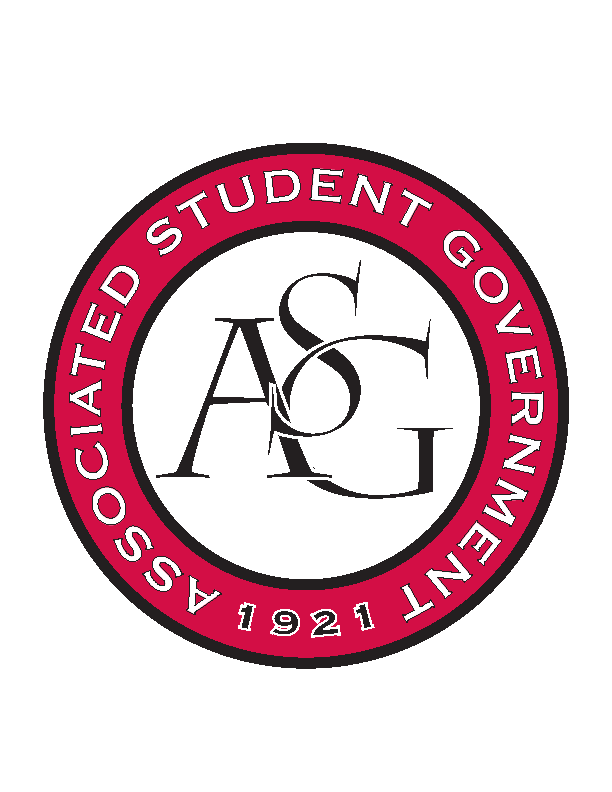 Office of Financial Affairs Meeting AgendaMarch 1, 2018Call To Order Roll Call Approval of the MinutesAppealsGeo-Institute Graduate Student OrganizationAudit ReportsHogs End AlzOld BusinessSociety of Women EngineersFriends of IndiaTau Beta SigmaKappa Kappa PsiBiomedical Engineering SocietyChess ClubInterVarsity Christian FellowshipAssociation of Graduate Student ArtistsGamma Eta Sorority, Inc.Chinese Language and Culture ClubHindu Students AssociationStudent Sierra Coalition at the University of ArkansasStudents of Retailing ExcellenceASCEND at the University of ArkansasNew BusinessBiology Graduate Student AssociationAmerican Institute of Chemical EngineersIEEE Power Electronics SocietyTheta TauArkansas Trial Lawyers AssociationNepali Association of Northwest ArkansasMuslim Students AssociationAIGA Student Group at the University of ArkansasTau Beta PiMuslima of UARKAnnouncementsFunding SessionsTown Hall Debate Tonight!Adjournment 